News from Franklin County Public Health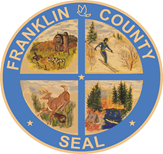 Notice to PublicDecember 13, 2022COVID-19 Public Health Response UpdateCOVID-19 is still present in our community, Franklin County Public Health Services (FCPHS) urges all residents to stay up-to-date on current guidance and procedures.Please be aware:  Starting December 15, 2022, the Public Health Department will no longer be providing COVID-19 updates of cases and the map.Further questions can be directed to FCPHS at 518-481-1710.If you would like to view updates for Franklin County COVID-19 information please visit the below websites.  For community level, number of hospitalizations over the last 7 days and vaccination rates:  https://covid.cdc.gov/covid-data-tracker/index.htmlNumber of Covid Deaths are reported by the NYSDOH Fatality Tracker found here: https://coronavirus.health.ny.gov/fatalities-0Demographic Vaccination Data: Demographic Vaccination Data | Department of Health (ny.gov)DOCCS Covid19 report can be found here: https://doccs.ny.gov/doccs-covid-19-report        Please visit the Covid19 Tracker for more information on Testing Statistics and Positivity Ratehttps://coronavirus.health.ny.gov/covid-19-testing-trackerPlease visit https://covidactnow.org/us/new_york-ny/county/franklin_county/?s=27951685 for more information on Covid19 Statistics from Franklin County.Metric Covid Data Tracker https://covid.cdc.gov/covid-data-tracker/#datatracker-homeFranklin County Specific Data: https://covid.cdc.gov/covid-data-tracker/#county-view?list_select_state=New+York&data-type=Cases&list_select_county=36033Covid Variant Data https://coronavirus.health.ny.gov/covid-19-variant-dataFor an attestation required by worksites, please find attached link:	Affirmation of Isolation - https://coronavirus.health.ny.gov/isolation                                                                        ---FOR IMMEDIATE RELEASEContact: Sarah GranquistPhone: (518) 891-4471Email: sarah.granquist@franklincountyny.govFOR IMMEDIATE RELEASEContact: Sarah GranquistPhone: (518) 891-4471Email: sarah.granquist@franklincountyny.gov